附件 3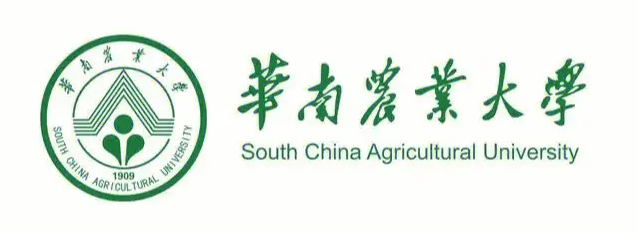 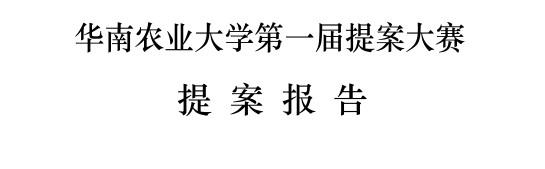 提案类型：                              提案名称：                              队伍名称：                              队伍成员：                              队长所在学院：                          